Echoes of Cicero: A Digital Approach to Augustine’s Presentation of Pauline Diction Juxta Commons Visualizations: (all data available on Tesserae blog)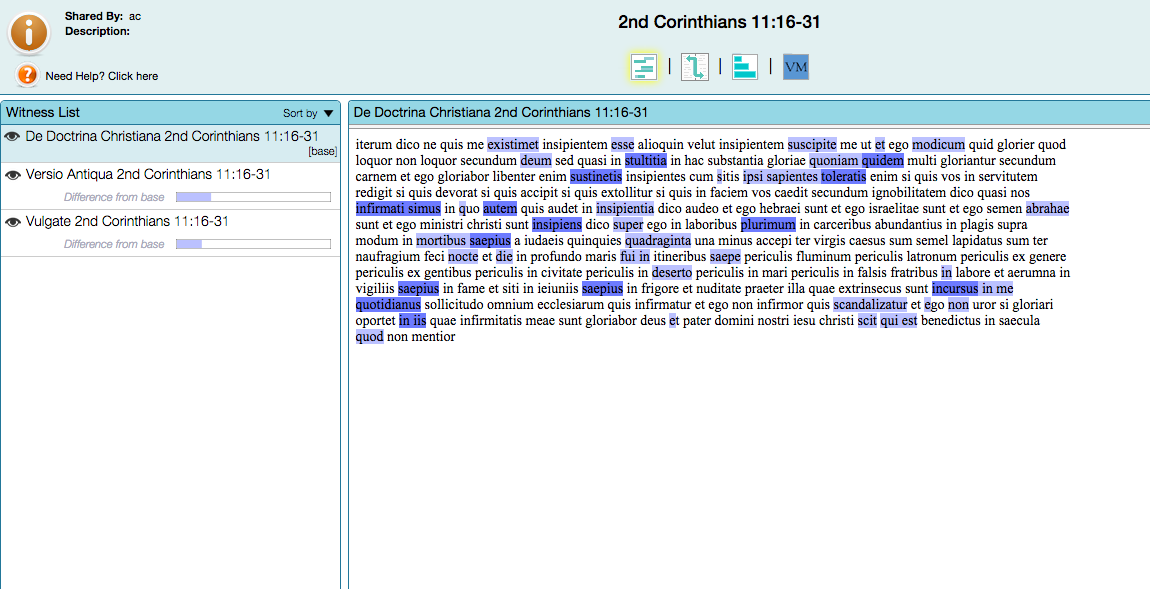 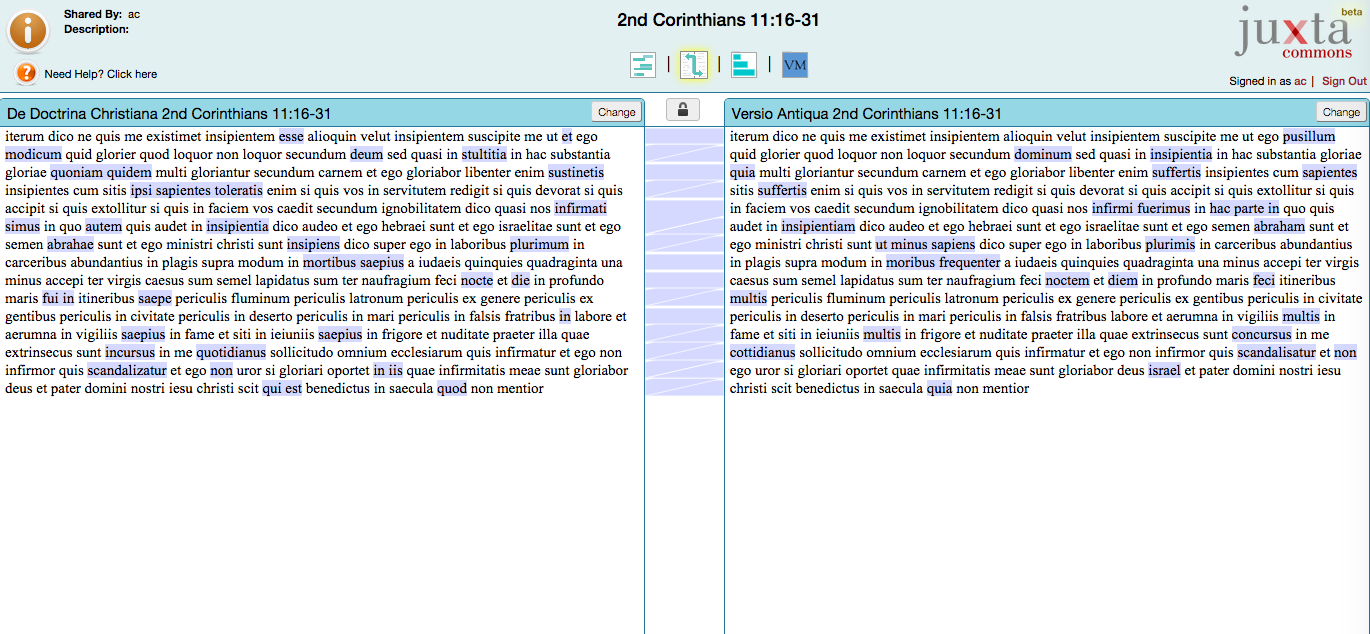 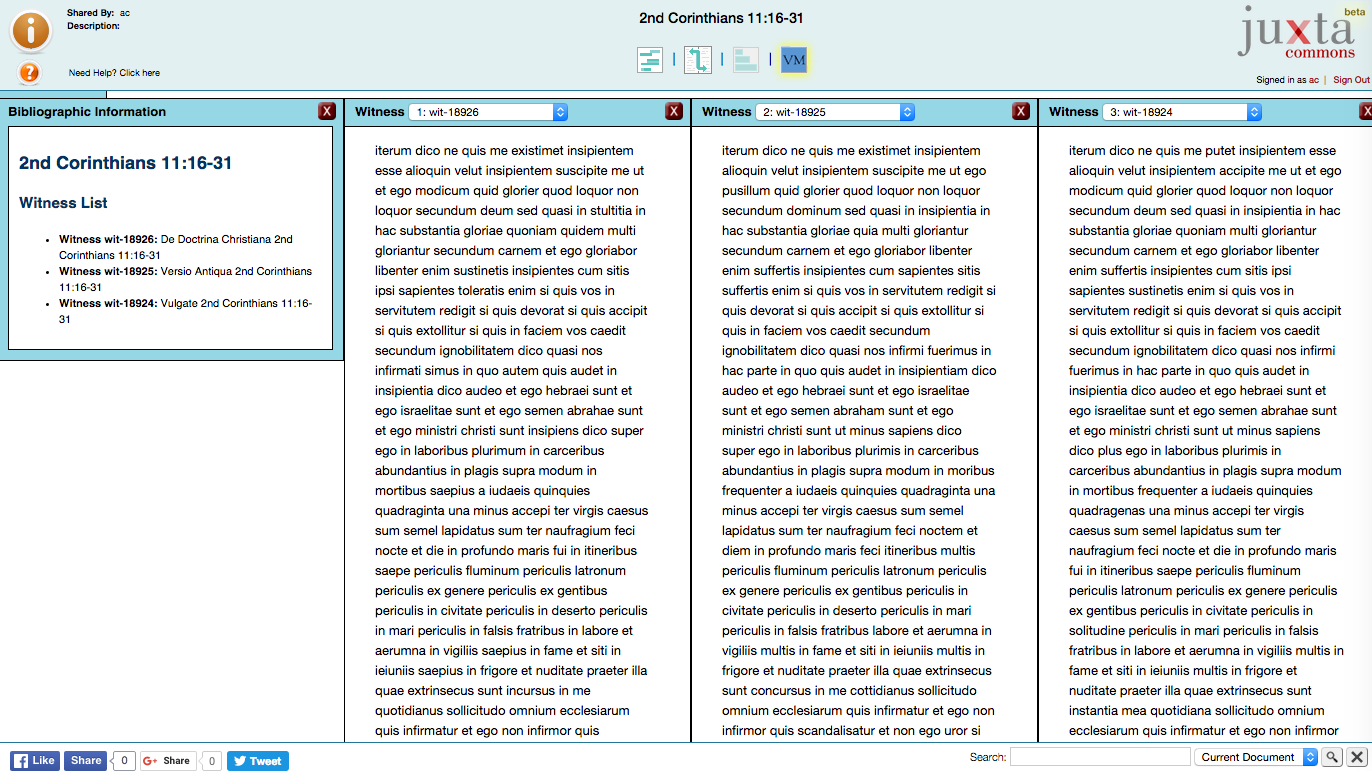 Examples of Textual Variants:DDC: …ut et ego modicum quid glorierVul:   …ut et ego modicum quid glorierVA:    …ut ego pusillum quid glorierDDC: Toleratis enim si quis vos in servitutem redigit Vul:   Sustinetis enim si quis vos in servitutem redigitVA:    Suffertis enim si quis vos in servitutem redigitDDC: Si gloriari oportet in iis quae infirmitatis meae suntVul:   Si gloriari oportet quae infirmitatis meae suntVA:    Si gloriari oportet quae infirmitatis meae sunttesserae.caset.buffalo.edu: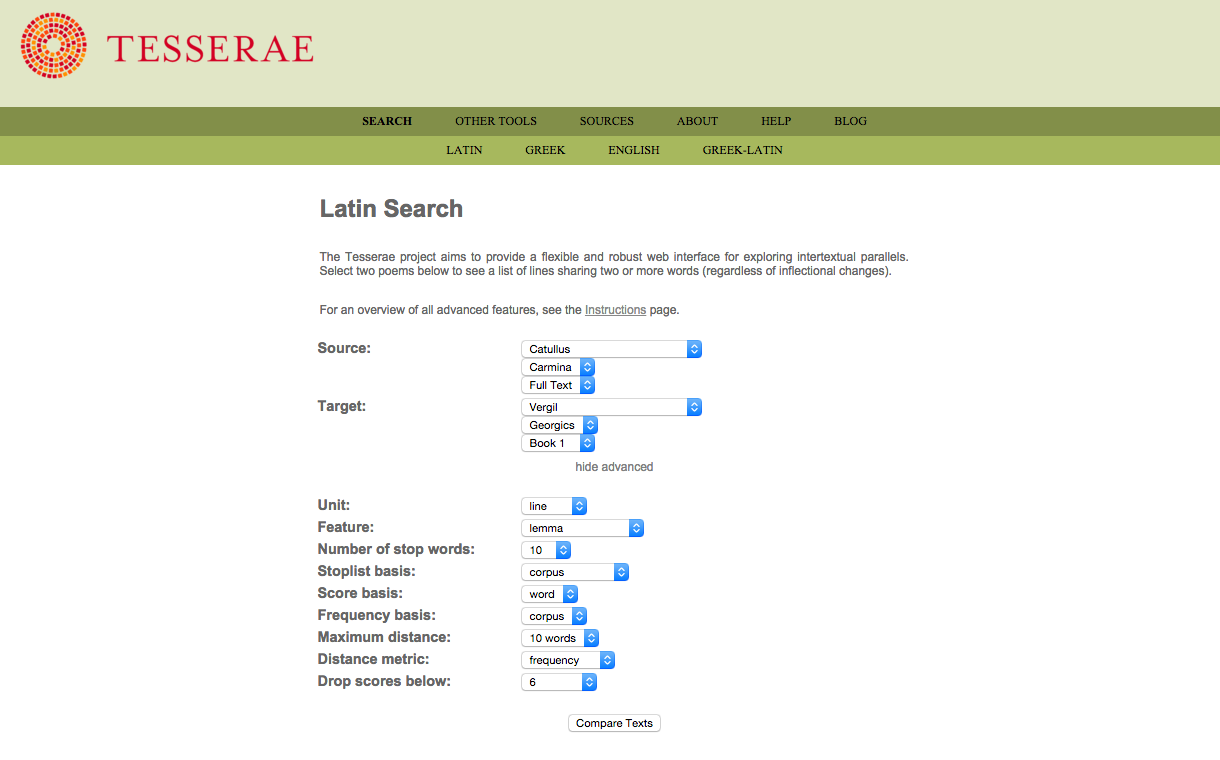 Examples of Tesserae Results:DDC:  quoniam quidem multi glorianturCicero Tusc. 3.66:  quoniam quidem res in nostra potestate estDDC: Iterum dico ne quis me existimetCicero Ver. 2.5.9: ne quis emeret nisi in demortui locum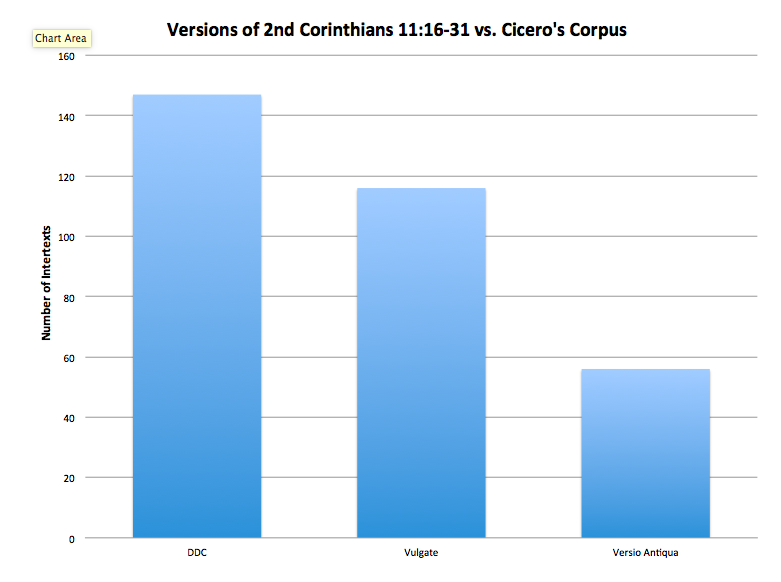 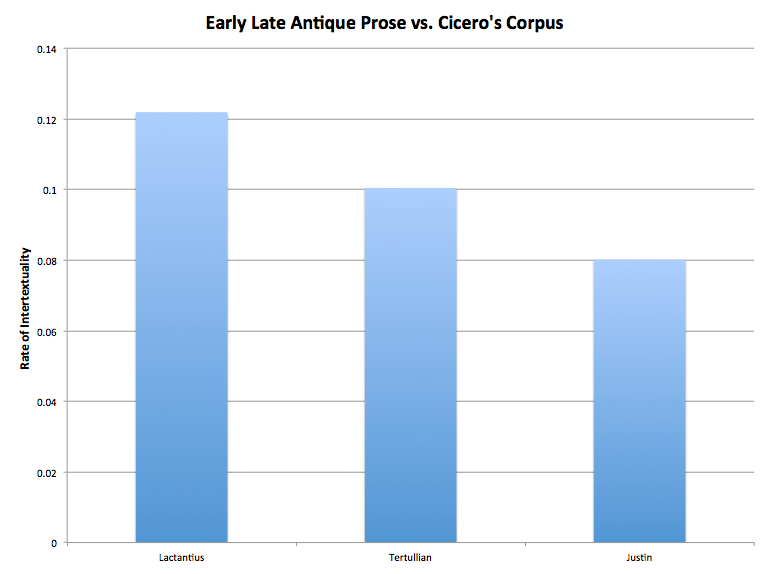 z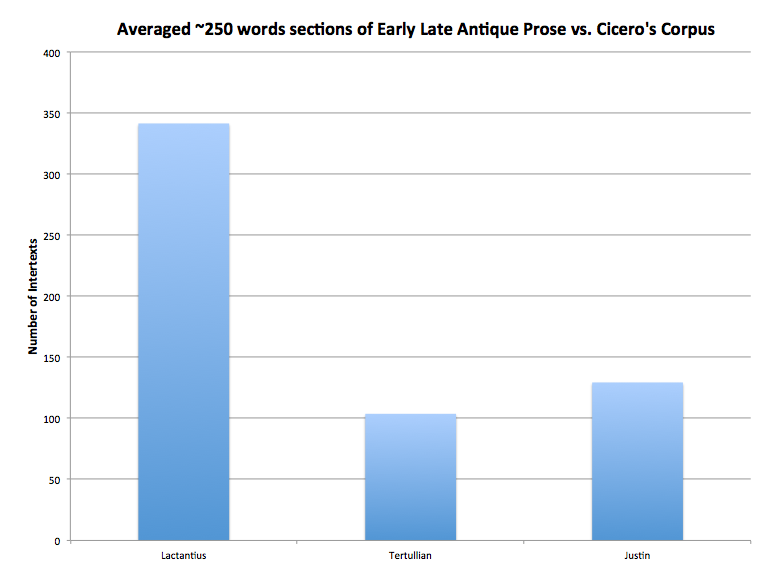 DDC 4.41Quomodo autem hoc in graeco eloquio sonet … nec ibi videtur currere numerose… mutatis quibusdam verbis, quae tantundem significatione valent, vel mutato eorum quae invenerit ordine... multa reperiet locutionis genera tanti decoris. (How this runs in Greek … not even there seems to run musically… by changing certain words, which have the same meaning, or by changing the order of the words … one will find many kinds of expressions of great beauty.)Select Bibliography:Brown, P. 1992. Power and Persuasion in Late Antiquity: Towards a Christian Empire. Madison: University of Wisconsin Press.  Conley, T. M. 1990. Rhetoric in the European Tradition. New York: Longman.Diddams, A.C. and James Gawley. Forthcoming. “Paul is the New Cicero: Repurposing Roman Rhetoric in Augustine’s De Doctrina Christiana.” Mouseion. Dugan, J. 2005. Making a New Man. Oxford: Oxford University Press.   Forstall, C., N. Coffee, T. Buck, K. Roache, and S. Jacobson. 2014. “Modeling the Scholars: Detecting Intertextuality through Enhanced Word-Level N-Gram Matching.” Literary and Linguistic Computing (LLC). doi: 10.1093/llc/fqu014.Fortin, E. L. 1974. “Augustine and the Problem of Christian Rhetoric,” in R. L. Enos and R. Thompson (ed.), The Rhetoric of St. Augustine of Hippo: De Doctrina Christiana & the Search for a Distinctly Christian Rhetoric. Waco: Baylor University Press. 219-233.Kendeffy, G. 2015. Lactantius as Christian Cicero, Cicero as Shadow-like Instructor. Brill’s Companion to the Reception of Cicero, ed. W. H. F. Altman. Boston: Brill 56-92. Leff, M. C. 1976. “St. Augustine and Martianus Capella: Continuity and Change in Fifth-Century Latin Rhetorical Theory,” in R. L. Enos and R. Thompson (ed.), The Rhetoric of St. Augustine of Hippo: De Doctrina Christiana & the Search for a Distinctly Christian Rhetoric. Waco: Baylor University Press. 235-245. Murphy, J. J. 1960. “Saint Augustine and the Debate about a Christian Rhetoric,” in R. L. Enos and R. Thompson (ed.), The Rhetoric of St. Augustine of Hippo: De Doctrina Christiana & the Search for a Distinctly Christian Rhetoric. Waco: Baylor University Press. 205-217. Sabatier, D. P. 1751. Bibliorum Sacrorum Latinae Versiones Antiquae seu Vetus Italica. Ed. Franciscum Didot. Paris. 753-755. Sullivan, Sister Therese. 1930. “S. Aureli Augustini Hipponiensis Episcopi De Doctrina Christiana, Liber Quartus: A Commentary, with a Revised Text, Introduction, and Translation,” in R. L. Enos and R. Thompson (ed.), The Rhetoric of St. Augustine of Hippo: De Doctrina Christiana & the Search for a Distinctly Christian Rhetoric. Waco: Baylor University Press. 33-183, 315-363.